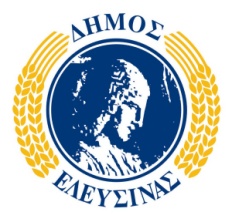 ΗΜΕΡΙΔΑΓΙΑ ΤΗΝ ΠΑΡΟΥΣΙΑΣΗ ΤΗΣ«Μελέτης ενοποίησης και ανάδειξηςαρχαιολογικών χώρων και μνημείων,με στοιχεία αστικής ανάπλασης»Α’ ΦάσηΕλευσίνα, 9 Νοεμβρίου 2017Πέμπτη 9 Νοεμβρίου 2017ΔΗΜΑΡΧΕΙΟ ΕΛΕΥΣΙΝΑΣ – ΑΙΘΟΥΣΑ ΔΗΜΟΤΙΚΟΥ ΣΥΜΒΟΥΛΙΟΥ10:00 – 10:45                  Καλωσόρισμα:Δημάρχου Ελευσίνας, κου Γιώργου ΤσουκαλάΑντιπεριφερειάρχη Δυτικής Αττικής, κου Γιάννη Βασιλείου                      Χαιρετισμοί:Αντιδήμαρχος Τεχνικών Υπηρεσιών Δήμου Ελευσίνας, κα Μαρία ΒασιλείουΔιευθυντής Τεχνικών Υπηρεσιών Δήμου Ελευσίνας, κος Ιωάννης ΒραχάληςΔιευθύντρια Μελετών και Έργων Αστικών Αναπλάσεων Υ.Π.ΕΝ. , κα Μαρία Πέππα10:45- 11: 00              Σόνια Σούμπερτ, Αρχιτέκτων Μηχανικός, Προϊσταμένη                                         Τμήματος Μελετών Αστικής Αναζωογόνησης & Αναπλάσεων,                                          Διεύθυνση Μελετών και Έργων Αστικών Αναπλάσεων Υ.Π.ΕΝ.11: 00 – 11:15           Καλλιόπη Παπαγγελή, Αρχαιολόγος                                        Εφορεία Αρχαιοτήτων Δυτικής Αττικής, Πειραιώς και Νήσων                                        ΥΠΠΟΑ11:15 – 11:30            Καλλιόπη Κατσικαβέλη, Αρχιτέκτων Μηχανικός,                                      Διεύθυνση Προστασίας και Αναστήλωσης Νεότερων και                                       Συγχρόνων Μνημείων ΥΠ.ΠΟ.Α11:30 – 11:45          Ευαγγελία Μικράκη, Αρχιτέκτων Μηχανικός                                      Προϊσταμένη Διεύθυνσης Χωροταξικού                                       Σχεδιασμού Περιφέρειας Αττικής11:45 – 12:00          Αλεξάνδρα Μυτιληναίου, Αρχιτέκτων Μηχανικός                                      Διεύθυνση Τεχνικής Υπηρεσίας Δήμου Ελευσίνας,                                     Τμήμα Μελετών12:00 – 12:30        Σόνια Σούμπερτ, Αρχιτέκτων  Μηχανικός                                   Παρουσίαση Χαρτών, συμπερασμάτων από την Α’ φάση της μελέτης, βασικών αξόνων για τη διαμόρφωση προτάσεων στη Β’ φάση  και χρηματοδοτικού πλαισίου μελετών και έργων.12:30 – 13:15        Διάλειμμα -   Ελαφρύ Γεύμα13:15 – 14:30        Στρογγυλό Τραπέζι                                  Η ενότητα αυτή περιλαμβάνει τοποθετήσεις – συζήτηση –                                   ερωτήσεις από τους/τις συμμετέχοντες/σες                                   πάνω στην παρουσίαση της μελέτης.14:30                        Συμπεράσματα – Κλείσιμο Ημερίδας